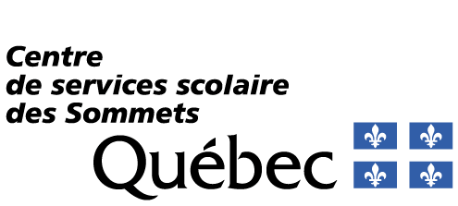 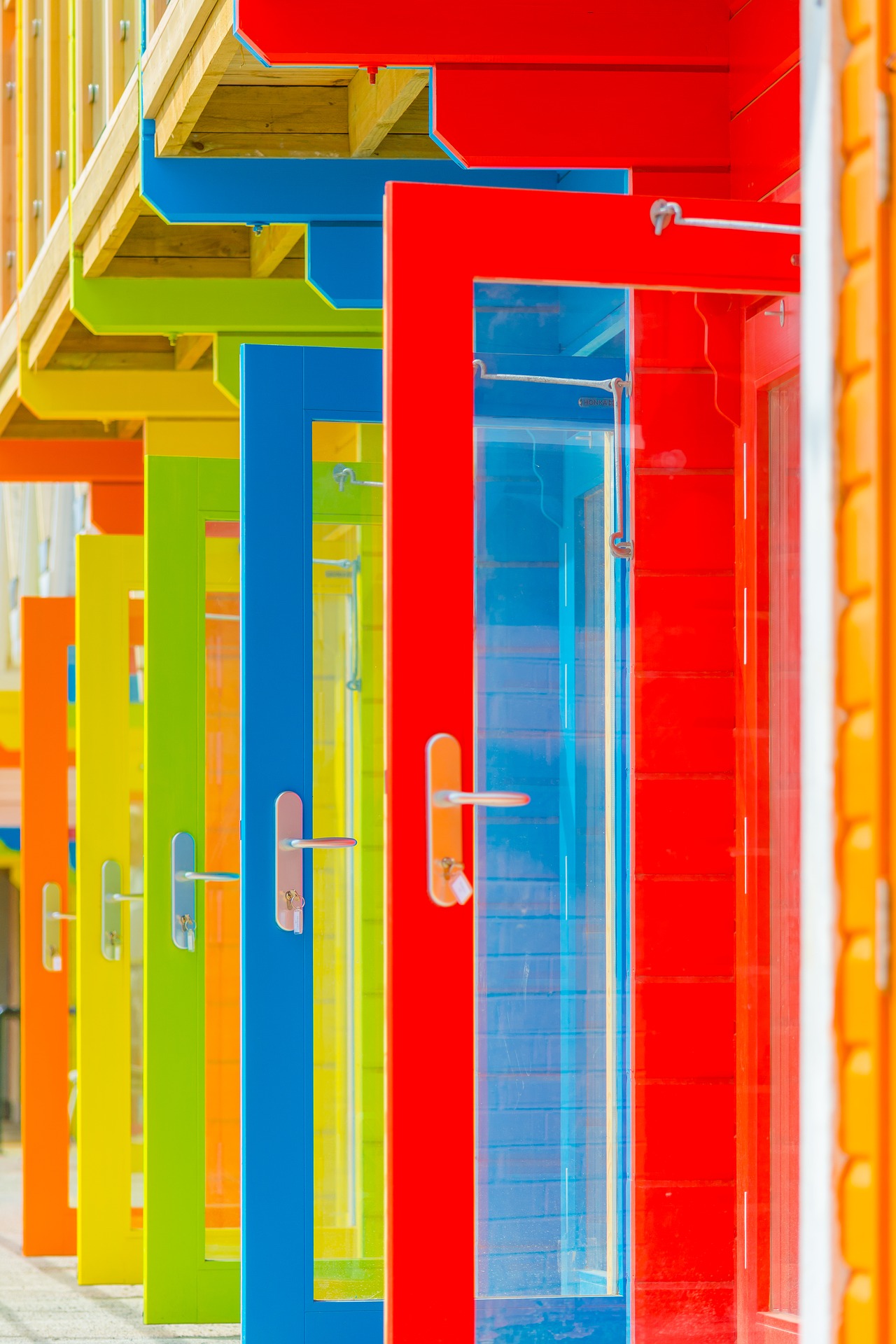 ÉVOLUTION 3Parce que tu as des aspirations personnelles et professionnellesParce que tu es à la moitié de ton parcours au secondaireParce que tu dois faire des choix et évaluer leurs répercussionsÉlaborer son profil personnel est la base de ton processus d’orientation. Une bonne connaissance de soi t’aidera à découvrir des préférences professionnelles et faire des choix qui te ressemble et te motive dans ton parcours scolaire.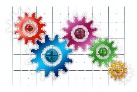 Dans les pages suivantes, tu trouveras des exemples de caractéristiques personnelles liées à des aspirations, des intérêts, des aptitudes, des valeurs et des traits de personnalité.  Pour chacune des listes, identifie les caractéristiques les plus significatives pour toi.

Aspirations
Une aspiration, c’est le fait de désirer, d’espérer une situation idéale, de devenir la personne que l’on souhaite (personnellement et professionnellement). C’est ce qui peut me donner l’envie d’atteindre des objectifs, des buts. L’identification des aspirations peut me motiver à me mettre en action. Quelles sont tes aspirations ?Intérêts
Un intérêt c’est ce qui me pousse vers quelque chose, un penchant, un goût marqué pour un genre d'activité. C'est ce qui me plaît, ce qui m'attire et que je trouve agréable à faire.  Fais un crochet devant les éléments qui t’intéresse.Aptitudes
L'aptitude est la capacité ou la facilité que j’ai à réaliser une action ou une tâche donnée. C’est une compétence, un talent ou une habileté particulière.  Place un crochet pour chaque aptitude que tu te reconnais.Valeurs 
Une valeur correspond à ce à quoi j’attributs de l'importance et qui me guide dans mes choix et mon mode de vie entre autres.  Indique par un crochet les valeurs importantes pour toi.Traits de personnalité
Un trait de personnalité est une caractéristique profonde que je possède.  C’est ce qui définit mon attitude ou mon comportement.  Fais un crochet devant les caractéristiques qui te ressemble.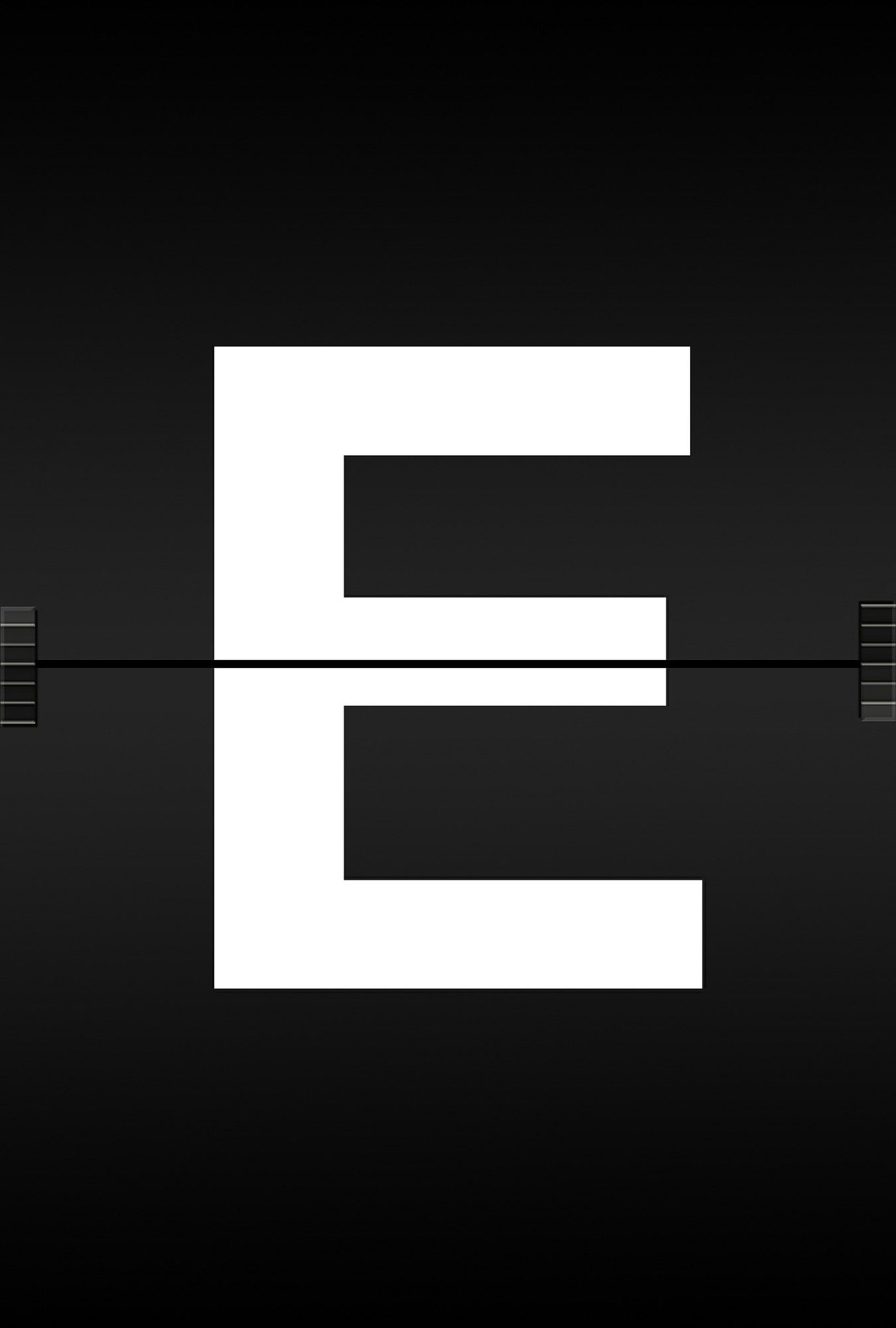 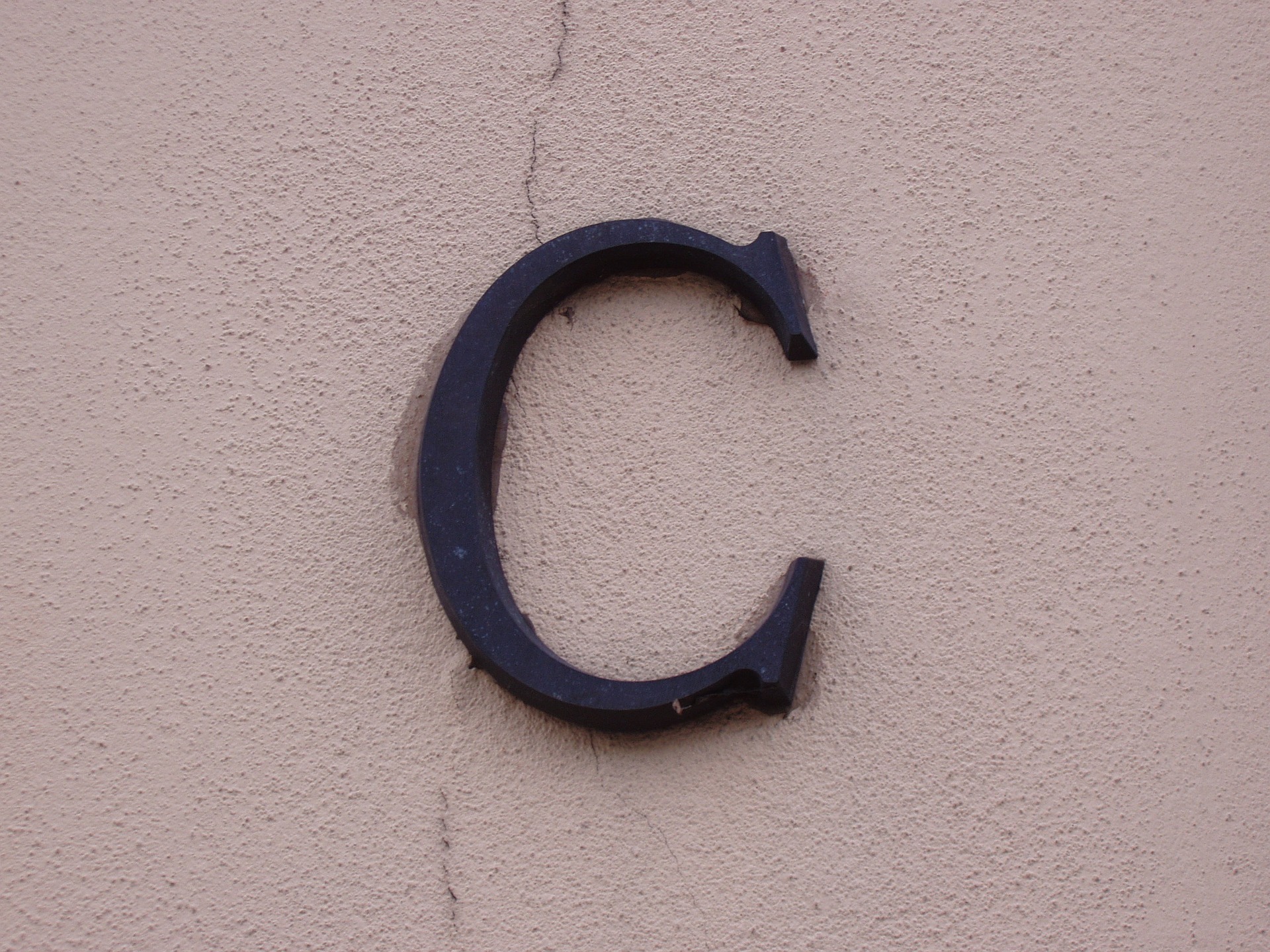 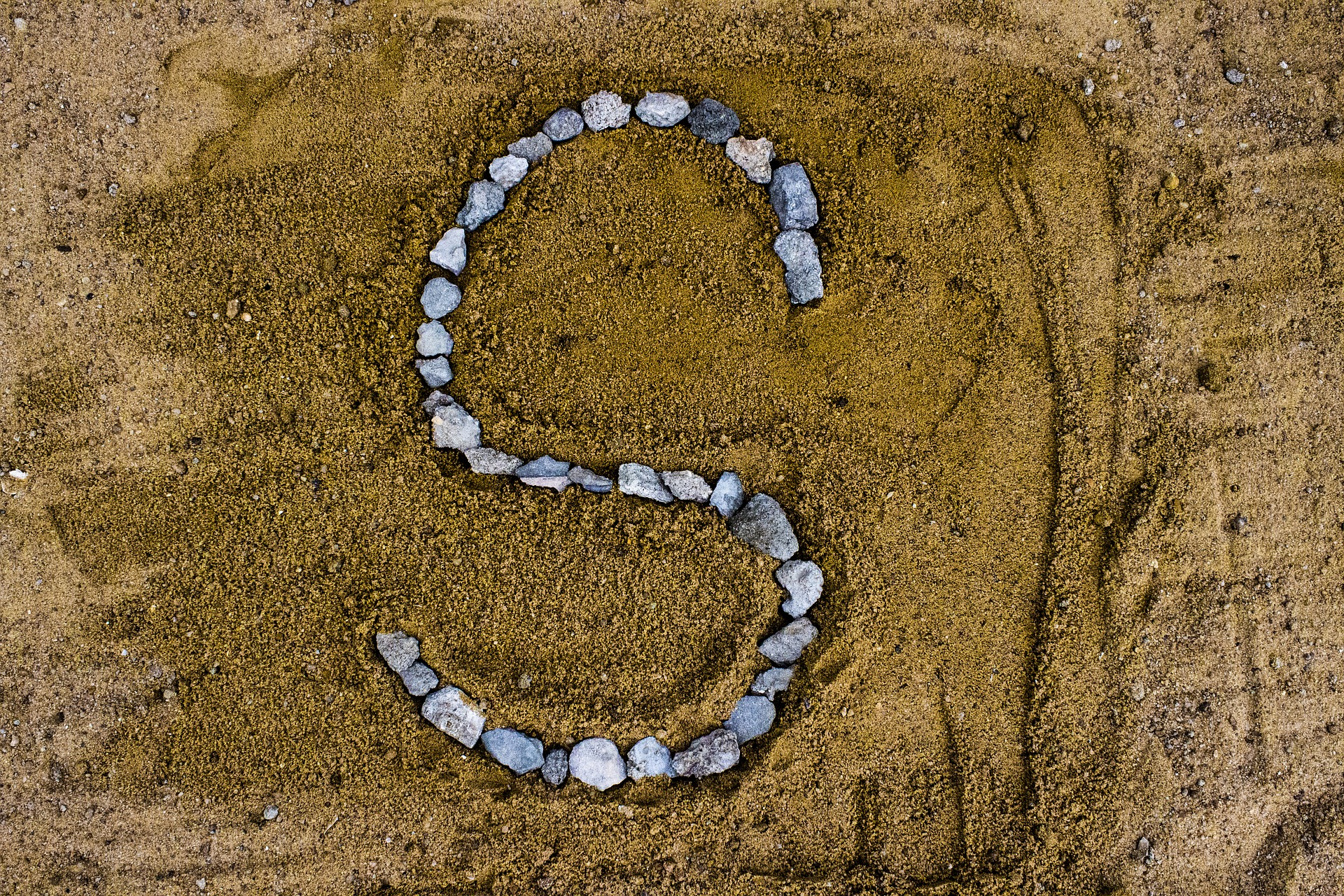 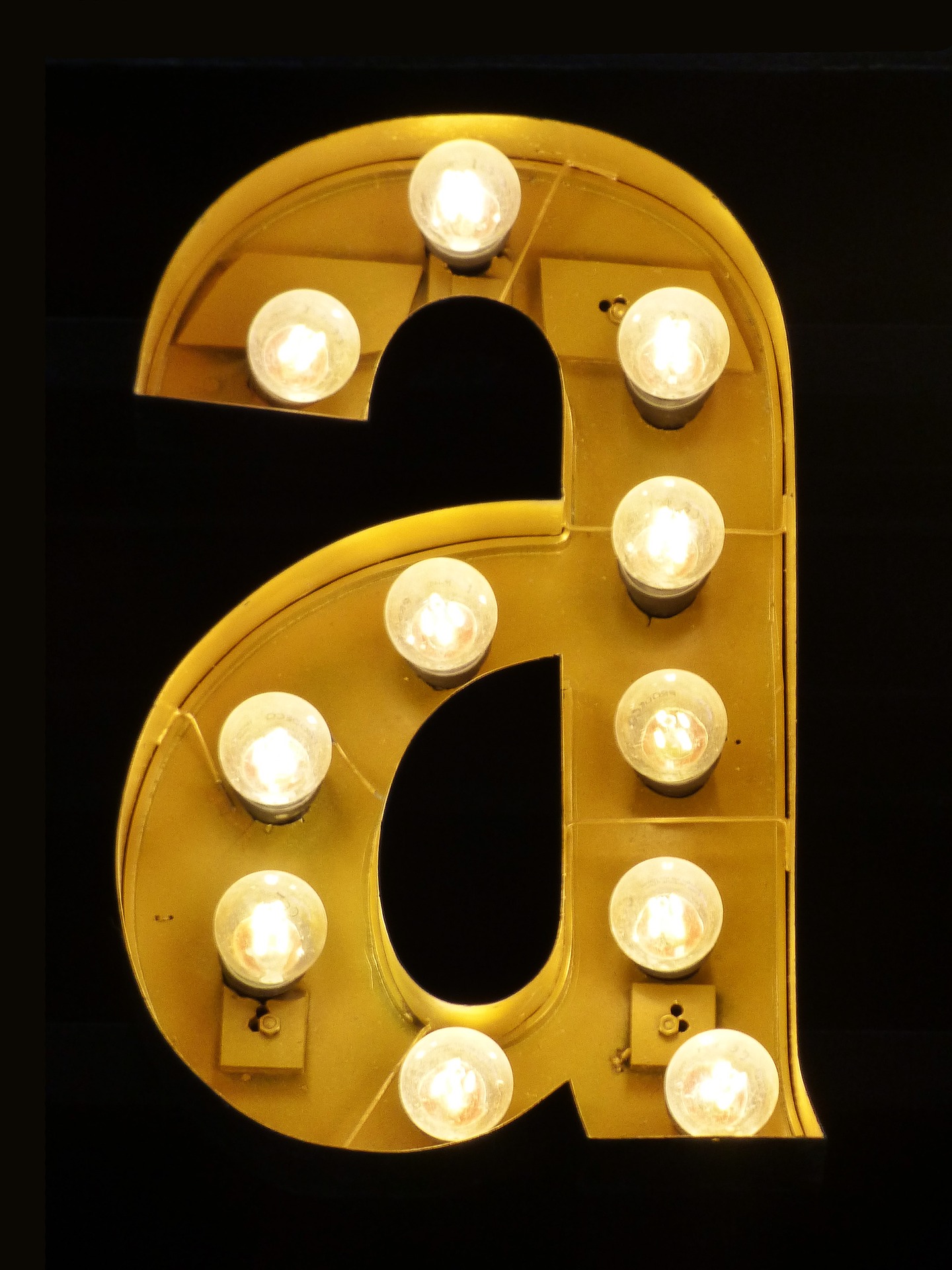 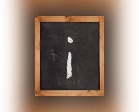 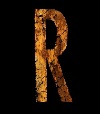 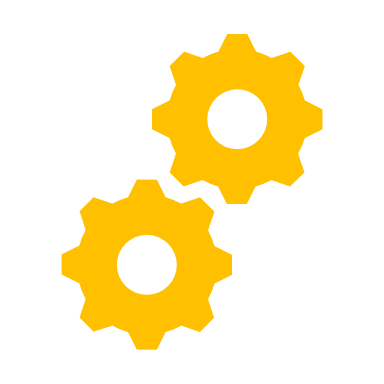 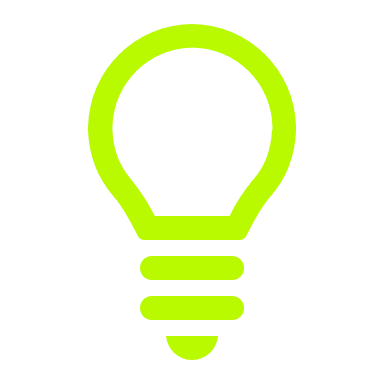 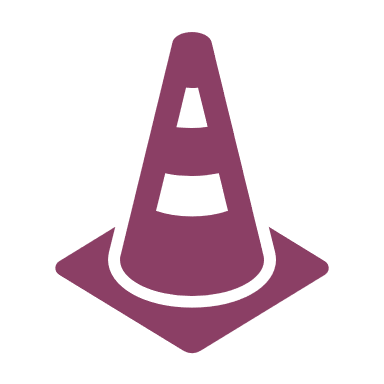 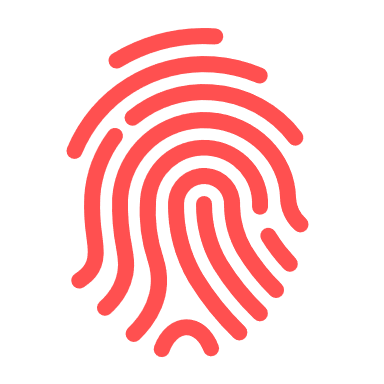 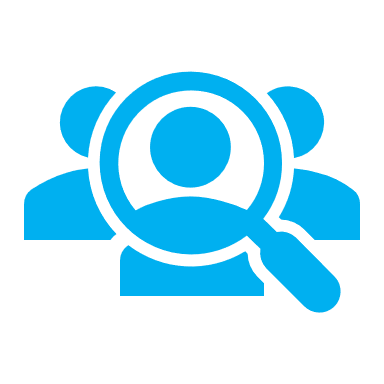 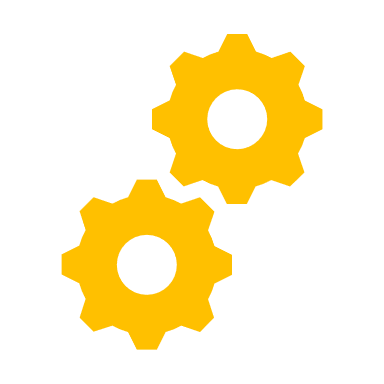 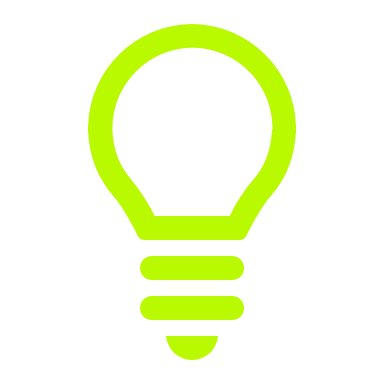 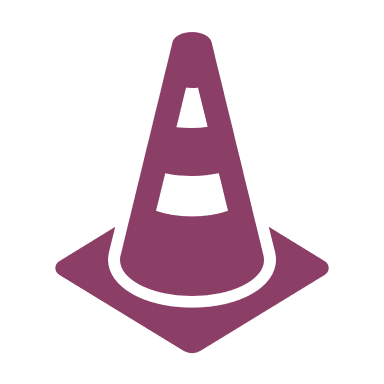 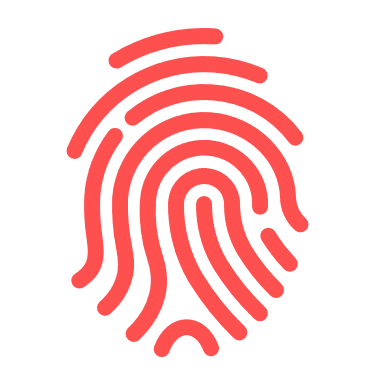 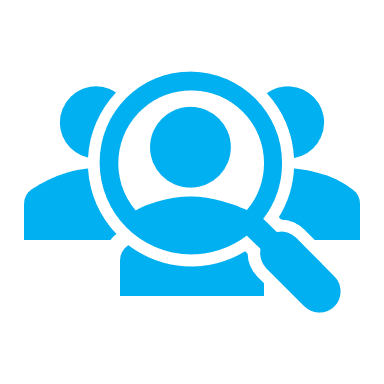 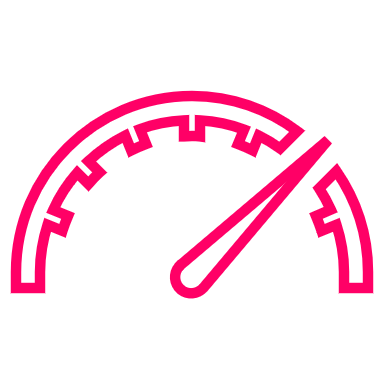 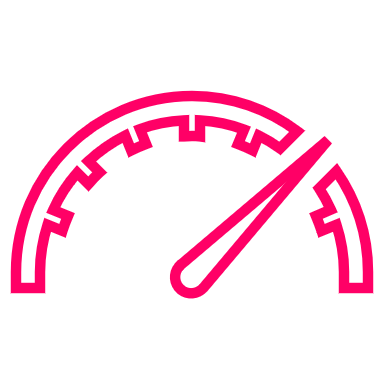 Chaque jour, tu dois prendre des décisions qui ont des répercussions sur ta vie.  Par exemple, choisir de faire un entraînement ou encore profiter d’une période de récupération. Parfois, le choix sera spontané, selon ton humeur, et les conséquences peu importantes. Lorsqu’il s’agit de ton projet de vie en revanche, il est préférable de se projeter plus loin dans l’avenir et d’anticiper les impacts de tes choix immédiats. Que signifie répercussion ?Que veut dire choisir ?Le choix peut être d’ordre personnel.  Illustre un exemple de choix personnelLe choix peut être d’ordre scolaire.  Donne un exemple de choix scolairePour atteindre ses objectifs, il faut faire des choix réfléchis et éclairés. Dans le contexte de cette activité, nous pourrions décrire 4 étapes qui favorisent la décision en toute confiance.Il faut d’abord se donner des critères pour guider notre cueillette d’informationEnsuite, il faut s’assurer d’avoir suffisamment d’information en lien avec la décision à prendreOn doit choisir nos critères qui permettront d’évaluer les répercussions de nos choix personnels et scolairesFinalement, il faut réfléchir à ce qui, dans les circonstances, convient le mieux.Qu’est-ce que tu sais maintenant que tu ne savais pas avant l’apprentissage de ce COSP ?Qu’as-tu appris au sujet de tes choix et l’impact de ceux-ci sur ton cheminement scolaire ?Parle-moi d’un contexte où la stratégie « anticiper » peut être utilisée.Identifie une préférence professionnelle et expliques en quoi elle correspond à ton profil personnel.Identifie une deuxième préférence professionnelle et expliques en quoi elle correspond à ton profil personnel.La démarche que tu viens de compléter te seras fort utile pour cheminer dans la réflexion de ton projet de vie.  
Aussi, tu peux désormais utiliser trois nouvelles stratégies pour favoriser tes apprentissages.Qu’est-ce que ce projet t’a permis d’apprendre de nouveau ?De quelle façon est-ce que la sélection de tes préférences professionnelles influencera ton cheminement scolaire ?Comment pourrais-tu utiliser la stratégie « sélectionner » dans ta réussite scolaire ?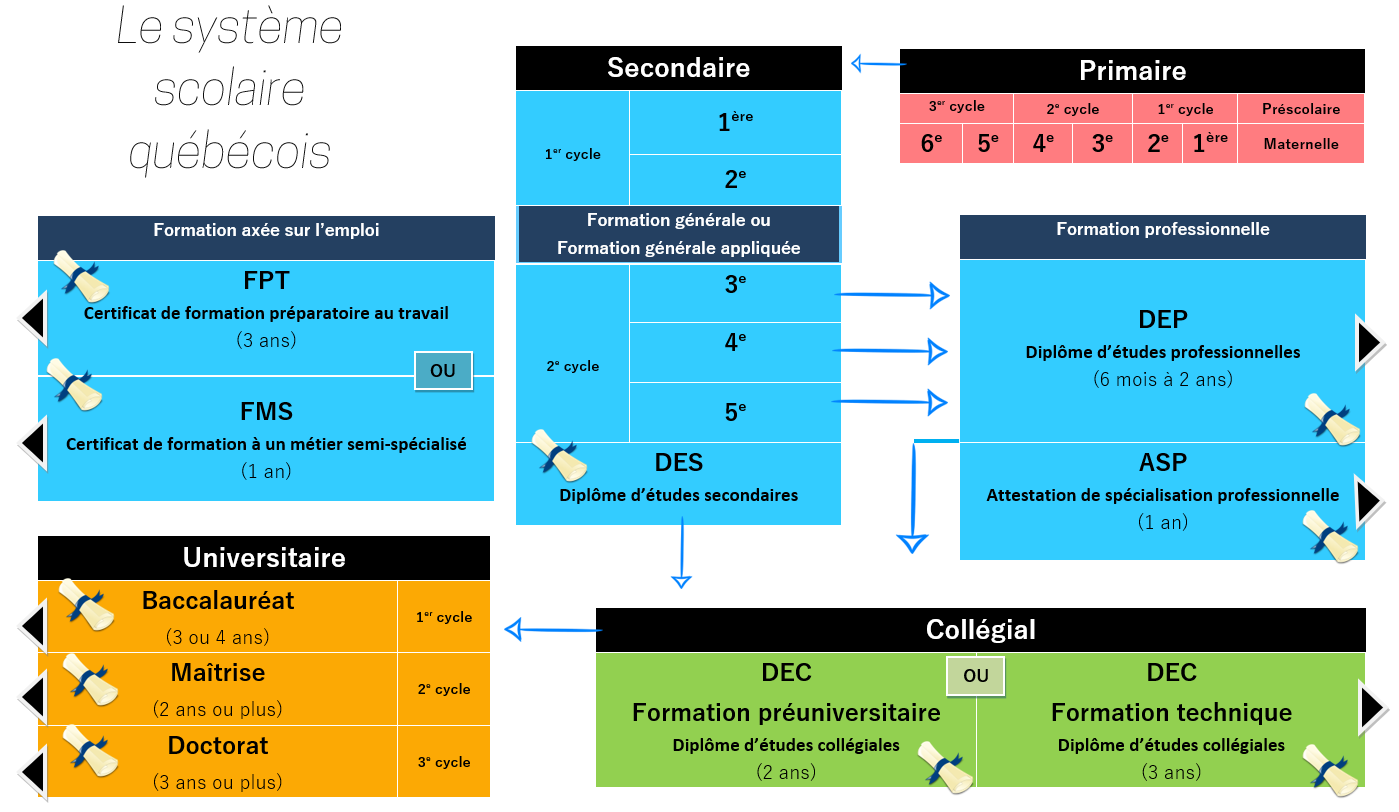 Exemples d’aspirationsExemples d’aspirationsExemples d’aspirationsAvoir une profession payanteDiriger mon entrepriseVoyagerAvoir du temps pour des loisirs ou du temps en famille Protéger l’environnementVivre des expériences fortes en adrénalineAider les autresÊtre reconnuM’exprimerEnseignerInventer de nouvelles chosesPosséder (voiture, maison, animal, etc.)Avoir la charge d’une équipe de travailDévelopper des relations d’affairesAvoir des bonnes relations avec mes collègues Travailler dans ma régionContinuer d’apprendreTravailler dans un milieu innovantFaire réfléchir les gensAvoir une routineContribuer à une cause humanitaireTravailler en plein-air ou en villeAvoir des défis à releverVoir le résultat de mon travailEst-ce que j’aime…Est-ce que j’aime…Est-ce que j’aime…Est-ce que j’aime…Est-ce que j’aime…Est-ce que j’aime…Avoir des contacts fréquents avec les gensOrganiser ou planifierÉtudier la philosophieApprendre des langues parlées et écritesExécuter des travaux avec minutie et précisionDécorerTravailler de façon répétitiveTravailler dans un milieu médicalConcevoir des projetsFaire des recherches, des analyses détailléesFaire du sportVendreUtiliser des chiffresTravailler en laboratoireOffrir un serviceŒuvrer dans le monde de la radio, de la télévision, des journauxTravailler scientifiquementFaire de la photographieCommuniquer oralementConduire des véhiculesFaire du travail de bureauÉtudier la biologieCréerDessinerTravailler sur un produit concretComprendre le monde des affaires, des entreprisesCommuniquer des renseignements à un publicTravailler sur des idées, les analyser et les évaluerJouer d’un instrument de musiqueTravailler dans le monde de la modeFaire un exposé devant un groupeRédiger, écrireTenir un budgetExécuter un long travail de rechercheTravailler avec des appareilsComprendre les sciences politiquesOrganiser une réunionPrésenter des choses de façon soignéeÉtudier la chimieTravailler seulAnimer un groupeFaire de la danseÉtudier les plantesTravailler sur un ordinateurComprendre l’économie et le monde de la financeTravailler en industrieLireÉtudier en physiqueFaire un travail diversifiéAller au-devant des gensPrendre les décisionsAnalyser des loisFaire du traitement de texteComprendre les animauxClassifier, ranger des documentsSoigner des gens qui éprouvent des maux physiquesAider des gens en difficulté psychologique ou socialeComprendre les comportements des gens, leurs émotionsComprendre l’histoireÉtudier la sociologieNégocierInventerCompiler des statistiquesComprendre des livres d’instructionsObserver des phénomènes physiquesPersuader les autresTravailler dans le monde du cinémaÉtudier la littératureÉtudier la géographieFaire la cuisineFaire des voyagesRédiger des rapports détailléesDiriger des personnesTravailler manuellementCompétitionnerBricoler, fabriquer, réparer des objetsTravailler dans la publicitéFaire de la peintureTravailler dans la mécaniqueFaire des raisonnements mathématiques et résoudre des problèmesDiscuter, échanger sur des thèmes, des idéesAller au théâtre, lire des pièces ou faire une activité théâtraleÉcouter et conseiller les gensÉtudier la psychologieLire un planEnseigner, aider quelqu’un à apprendre, à comprendreTravailler sur des objets, de la matières non vivanteAutres intérêtsEst-ce que j’ai de la facilité à …Est-ce que j’ai de la facilité à …Est-ce que j’ai de la facilité à …Est-ce que j’ai de la facilité à …Rédiger un texteEnseignerNégocierAnimer un groupeBricolerMe concentrer assez longtempsBien agencer des choses (sens de l’esthétique)Dessiner avec des instrumentsComprendre la géographieComprendre les autresEntrer en relation avec les gensComprendre les languesFaire de la photographieFaire des recherches détailléesAnalyser des idéesManipuler de petits objetsFaire de la mécaniqueCompétitionner avec les gensCréer des chosesFaire du sportJuger d’une situationAnalyser des comportementsComprendre l’histoireFaire des déductionsÊtre ordonné, méthodique M’adapter à des heures de travail irrégulièresPrendre de décisionsLire des plansObtenir la confiance des autresFaire du théâtreSaisir le sens des motsFaire des rapports de laboratoiresApprendre la physiqueDécorer une pièce dans une maisonM’exprimer verbalementTravailler sous pressionsFaire de la venteComprendre la politiqueComprendre la chimieÊtre ouvert aux idées nouvellesDanserFaire des résumés, des synthèses de livresRésoudre des problèmes scientifiquesCuisinerApprendre les mathématiquesTravailler à l’aide d’un ordinateurEstimer des coûtsÊtre confiant en moi-mêmeComprendre l’économieObserver des phénomènes physiquesSuperviser le travail des autresTenir un dossier à jourRapporter des idées, de l’informationComprendre le fonctionnement d’objets, d’équipementsInfluencer les gensApprendre la biologieFaire un programme sur ordinateurEntrer en contact avec des personnes ayant des limitations physiques, intellectuelles, etc.Remarquer des détailsDéléguer des tâchesDessiner des graphiquesCoordonner des activitésSoigner des gens souffrant physiquementRecueillir des informationsM’adapter à des situations qui demandent de réagir rapidementEntrer en contact avec des personnes ayant des troubles de comportementInterviewer des gensJouer d’un instrument de musiqueMotiver les autresVérifier et compiler des chiffresAutres aptitudes (précisez)Qu’est-ce qui est important pour moiQu’est-ce qui est important pour moiQu’est-ce qui est important pour moiQu’est-ce qui est important pour moiRelever des défisTravailler en équipeÊtre en bonne forme physiqueCommuniquerCourir des risquesVivre des choses nouvellesPrendre des décisionsAmourÊtre engagé socialementInfluenceÊtre reconnuÊtre autonomeÊtre cultivéArgentChanger la sociétéLibertéHonnêtetéReconnaissanceJusticeLoisirsPaixToléranceSécuritéStabilitéRespectIndépendanceFamilleAmitiéOuverture d’espritÉgalitéEntraideSincéritéAuthenticitéInnovationTransparenceAccomplissement de soiDécouverteDéfiEngagementOrdrePartageRigueurÉquilibreAppartenanceBeautéPrestigeImage de soiHumourRelationnelDiscrétionUtilitéPatienceAutres valeursAutres valeursJe suis une personne…Je suis une personne…Je suis une personne…Je suis une personne…OrdonnéeAvoir de la méthode, ranger ses choses avec soinCurieuseQui est désireuse de connaître, de comprendreRéservéeQui se fait discrète, qui ne tient pas à être populaireMinutieuseQui fait les choses avec soin, précisionCompréhensiveQui sait se mettre à la place des autresAmbitieuseQui désire passionnément réussirPratiqueQui est ingénieuse, efficace, qui a un sens de la réalitéConcrèteQui est réaliste, qui a les deux pieds sur terreCritiqueQui sait douterStricteQui exige l'application rigoureuse d'une règleÉmotiveQui est sujette aux émotions fortesImaginativeQui a l'imagination fertileÉnergiqueQui a du dynamisme et de l'initiativeStudieuseQui aime les étudesNaturelleQui se comporte avec simplicité, sans artificesCommunicativeQui aime communiquer aux autres ses idéesAttentive aux autresQui est sensible aux autres, capacité d'écouteOriginaleQui a des idées différentesDigne de confianceEn qui on peut avoir confiancePersévéranteQui n'abandonne pasExpressiveQui exprime avec vivacité une idée, un sentimentLeaderQui sait rallier dans ses actions, ses idéesLogiqueAvoir un jugement sûrEnduranteQui a une capacité de résistance à la fatigueSûre d'elleQui se comporte avec assurance, qui a confiance en elle                DévouéeQui sait se rendre utile et serviableSympathiqueQui est aimable, agréable, chaleureuseObjectiveQui n’utilise pas ses sentiments dans ses jugementsIdéalisteQui désire changer des situationsSociable  Qui établit des contacts avec les autresAudacieuseQui aime prendre des risques, des initiatives, qui fonceMéthodiqueQui mets de l'ordre dans la réalisation d'un travailFrancheQui s'exprime de façon claire et directeOptimisteQui a confiance dans l'avenirRigoureuseQui met beaucoup d'ordre dans ses penséesResponsable Qui est consciente de ce qu'elle faitImprévisibleQui change souvent d'idéeIndépendante Qui aime faire les choses par elle-mêmeCoopérativeQui est prête à travailler avec d'autres personnesRaisonnableQui n'est pas excessive, qui se montre modéréeSenséeQui a du bon sensEfficaceQui a le souci du rendement,  éviter les erreursIntérêtsTravail extérieurManipulation d’outilsTravail physiqueTravail concretActivités sportivesTechnologie et mécaniqueRésolution de problèmesScience et rechercheAnalyseActivités intellectuellesÉtudesLaboratoireArtsTravail créatifExpression de soiLibertéCultureDesignHumainAide et accompagnementÉducationCommunicationAnimationLoisirsDéveloppementGestionAffairesEntrepreneuriatDéfisPolitiqueBureautiqueVérification et inspectionInformatiqueTravail méthodiqueClassificationServiceValeursL’actionSincéritéPatienceRigueurIndépendanceInnovationCommuniquerEntraideRelever des défisInfluenceJusticeStabilitéTraits de 
personnalitéFrancNaturelDébrouillardStableÉnergiqueDirectLogiqueCurieuxPersévérantSens critiqueRationnelModesteÉmotifSpontanéOriginalIndépendantSensibleIdéalisteAttentif aux autresEmpathiqueCollaborateurExpressifChaleureuxDévouéAmbitieuxSûr de soiLeadershipDynamiqueExtravertiImpulsifEfficaceOrdonnéConsciencieuxFiableConservateurSoignéAptitudesEndurance physiquePerception spatialeCoordination motriceDextérité manuelleActifCapacité de raisonnementComprendre des processusDisciplineRigueur PerfectionnisteImaginationCommunicationIntuitionAdaptationSens de l’observationEnseignementTravail d’équipePerspicacitéDivertirServiablePrise de décisionPersuasionSens de l’organisationCoordinationDétermination d’objectifsRapidité d’exécutionSouci du détailCompilation et classementRespect des échéanciersDiscrétionMétiers / 
ProfessionsOuvrière en constructionPaysagisteJoaillierTechnicienne métallurgisteArpenteur-géomètrePompière forestièreFleuristeCamionneurÉlectromécanicienneDessinateur industrielleInfirmier auxiliaireTechnicien santé et sécuritéTechnicien en diététiqueKinésiologueOptométristeIngénieur en robotiqueAudioprothésisteChimiste judiciaireUrbanisteArchitectePhotographeMonteur sonoreScénaristeConceptrice publicitaireActeurTechnicien en muséologieTatoueuseBédéisteChorégrapheRéceptionniste en hôtellerieCoordonnateur d’événementsTechnicien en tourismeOrthopédagogueMusicothérapeuteEnseignantJournalisteCroupièreAnimateur radioReprésentant – VendeurDirectrice du marketingAttachée politiqueHuissierChasseur de têtesDéveloppeur de marchésGestionnaire de projetGérant de restaurantCoutier hypothécaireAdjoint de directionGreffierArchiviste médicaleProgrammeuse informatiqueCommis à la comptabilitéAdjoint administratifNotaireSecrétaire juridiqueStatisticienMagasinièreLibraire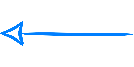 Nom de la professionNom de la formationScénario 1__________________________________Scénario 2__________________________________Scénario 3_________________________________Préalables et exigences particulières 
(Cours préalables, tests, auditions, moyenne générale, examens médicaux, etc.)Math                Science     CST              ATS              Chimie         SN ou TS     ST + STE     Physique Autres :Math                Science     CST              ATS              Chimie         SN ou TS     ST + STE     Physique Autres :Math                Science     CST              ATS              Chimie         SN ou TS     ST + STE     Physique Autres :Niveau de confiance à atteindre ces prérequis et pourquoi
(1 = peu confiant et 5 = très confiant)1   2    3    4    5Pourquoi :1   2    3    4    5Pourquoi :  1   2    3    4    5Pourquoi :Que pourrais-tu changer ou mettre en place pour favoriser ce scénario Changement :Choix personnel      Choix scolaire Changement :Choix personnel      Choix scolaire Changement :Choix personnel      Choix scolaire 